平成29年度　第１学年1学期数学期末テスト　解答用紙（　　　）番　　氏名（　　　　　　　　　　　　）平成29年度　第１学年1学期数学期末テスト　解答用紙（　　　）番　　氏名（　　　　　　　　　　　　）配点　１～3　1問1点　　4　1問3点　　5　(1)～(11)各3点、(12)4点　　6　各4点　　7　各3点　知識・理解知識・理解知識・理解技能技能技能技能技能技能技能技能技能技能数学的な考え方数学的な考え方数学的な考え方数学的な考え方数学的な考え方数学的な考え方数学的な考え方数学的な考え方数学的な考え方合　計合　計合　計合　計／　　／　　／　　／　　／　　／　　／　　／　　／　　／　　／　　／　　／　　／　　／　　／　　／　　／　　／　　／　　／　　／　　／１００／１００／１００／１００１(1)アイイイイイイウウウウウエエエエエエエ(2)(2)２(1)Ａ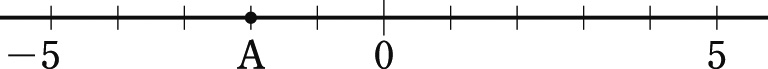 (2)(2)(2)２(3)(4)(4)(4)３(1)①①①①①①①②②②②②②②②③③③③③③③③③３(2)①①①②②②②②②②②②(3)①①①①①①①①①①②３(4)①①①②②②②②②②②②③③③③③③③③③③④④３(4)項項項項項項項項項項項項項項項項項項項項項項項項３(4)ｘの係数ｘの係数ｘの係数ｘの係数ｘの係数ｘの係数ｘの係数ｘの係数ｘの係数ｘの係数ｘの係数ｘの係数ｘの係数ｘの係数ｘの係数ｘの係数ｘの係数ｘの係数ｘの係数ｘの係数ｘの係数ｘの係数ｘの係数ｘの係数４(1)(1)(1)(2)(2)(2)(2)(2)(2)(2)(2)(2)(3)(3)(3)(3)(3)(3)(3)(3)(3)(3)(4)(4)(4)４(5)(5)(5)(6)(6)(6)(6)(6)(6)(6)(6)(6)(7)(7)(7)(7)(7)(7)(7)(7)(7)(7)５(1)(2)(2)(2)(3)(3)(3)５(4)(5)(5)(5)(12)(12)(12)５(6)(7)(7)(7)(12)(12)(12)５(8)(9)(9)(9)(12)(12)(12)５(10)(11)(11)(11)(12)(12)(12)６(1)(2)(2)７(1)(2)(2)(2)(3)(3)(3)知識・理解知識・理解知識・理解技能技能技能技能技能技能技能技能技能技能数学的な考え方数学的な考え方数学的な考え方数学的な考え方数学的な考え方数学的な考え方数学的な考え方数学的な考え方数学的な考え方合　計合　計合　計合　計　　／２５　　　／２５　　　／２５　／５８　／５８　／５８　／５８　／５８　／５８　／５８　／５８　／５８　／５８　／１７　／１７　／１７　／１７　／１７　／１７　／１７　／１７　／１７　／１００／１００／１００／１００１(1)ア２７イ－６イ－６イ－６イ－６イ－６イ－６ウ３１ウ３１ウ３１ウ３１ウ３１エ２５エ２５エ２５エ２５エ２５エ２５エ２５(2)(2)－２－２－２２(1)Ａ－２(2)(2)(2)－０，０５＞－０．５－０，０５＞－０．５－０，０５＞－０．５－０，０５＞－０．５－０，０５＞－０．５－０，０５＞－０．５２(3)－２，－１，０，１，２－２，－１，０，１，２－２，－１，０，１，２－２，－１，０，１，２－２，－１，０，１，２－２，－１，０，１，２(4)(4)(4)ア、ウア、ウア、ウア、ウア、ウア、ウア、ウ３(1)①　８ｘｙ①　８ｘｙ①　８ｘｙ①　８ｘｙ①　８ｘｙ①　８ｘｙ①　８ｘｙ②　－ａ＋３ｂ２②　－ａ＋３ｂ２②　－ａ＋３ｂ２②　－ａ＋３ｂ２②　－ａ＋３ｂ２②　－ａ＋３ｂ２②　－ａ＋３ｂ２②　－ａ＋３ｂ２③　＋③　＋③　＋③　＋③　＋③　＋③　＋③　＋③　＋３(2)①－３×ｘ×ｙ×ｙ①－３×ｘ×ｙ×ｙ①－３×ｘ×ｙ×ｙ②４×ｘ＋ｙ÷２②４×ｘ＋ｙ÷２②４×ｘ＋ｙ÷２②４×ｘ＋ｙ÷２②４×ｘ＋ｙ÷２②４×ｘ＋ｙ÷２②４×ｘ＋ｙ÷２②４×ｘ＋ｙ÷２②４×ｘ＋ｙ÷２(3)①　８①　８①　８①　８①　８①　８①　８①　８①　８①　８②－７３(4)①①①②②②②②②②②②③③③③③③③③③③④④３(4)項－２ｘ、５項－２ｘ、５項－２ｘ、５項ｘ、－ｙ、－７項ｘ、－ｙ、－７項ｘ、－ｙ、－７項ｘ、－ｙ、－７項ｘ、－ｙ、－７項ｘ、－ｙ、－７項ｘ、－ｙ、－７項ｘ、－ｙ、－７項ｘ、－ｙ、－７項　　、項　　、項　　、項　　、項　　、項　　、項　　、項　　、項　　、項　　、項－０．１ｘ項－０．１ｘ３(4)ｘの　－２係数ｘの　－２係数ｘの　－２係数ｘの　１係数ｘの　１係数ｘの　１係数ｘの　１係数ｘの　１係数ｘの　１係数ｘの　１係数ｘの　１係数ｘの　１係数ｘの係数　ｘの係数　ｘの係数　ｘの係数　ｘの係数　ｘの係数　ｘの係数　ｘの係数　ｘの係数　ｘの係数　ｘの　－０．１係数ｘの　－０．１係数４(1)　　(人)(1)　　(人)(1)　　(人)(2)１５－ｘ　(ｋｍ)(2)１５－ｘ　(ｋｍ)(2)１５－ｘ　(ｋｍ)(2)１５－ｘ　(ｋｍ)(2)１５－ｘ　(ｋｍ)(2)１５－ｘ　(ｋｍ)(2)１５－ｘ　(ｋｍ)(2)１５－ｘ　(ｋｍ)(2)１５－ｘ　(ｋｍ)(3)０．３ｂ　(ｇ)(3)０．３ｂ　(ｇ)(3)０．３ｂ　(ｇ)(3)０．３ｂ　(ｇ)(3)０．３ｂ　(ｇ)(3)０．３ｂ　(ｇ)(3)０．３ｂ　(ｇ)(3)０．３ｂ　(ｇ)(3)０．３ｂ　(ｇ)(3)０．３ｂ　(ｇ)(4)ａ２（ｍ２）(4)ａ２（ｍ２）(4)ａ２（ｍ２）４(5)　分速　ｍ(5)　分速　ｍ(5)　分速　ｍ(6)１３０ｘ＋２５０ｙ(円)(6)１３０ｘ＋２５０ｙ(円)(6)１３０ｘ＋２５０ｙ(円)(6)１３０ｘ＋２５０ｙ(円)(6)１３０ｘ＋２５０ｙ(円)(6)１３０ｘ＋２５０ｙ(円)(6)１３０ｘ＋２５０ｙ(円)(6)１３０ｘ＋２５０ｙ(円)(6)１３０ｘ＋２５０ｙ(円)(7)１００ｍ＋１０ｎ＋８(7)１００ｍ＋１０ｎ＋８(7)１００ｍ＋１０ｎ＋８(7)１００ｍ＋１０ｎ＋８(7)１００ｍ＋１０ｎ＋８(7)１００ｍ＋１０ｎ＋８(7)１００ｍ＋１０ｎ＋８(7)１００ｍ＋１０ｎ＋８(7)１００ｍ＋１０ｎ＋８(7)１００ｍ＋１０ｎ＋８５(1)－１０－１０－１０－１０(2)(2)(2)０００００００(3)(3)(3)５(4)１８１８１８１８(5)(5)(5)－４９－４９－４９－４９－４９－４９－４９(12)(12)(12)3.14×143－3.14×43＝3.14×(143－43)＝3.14×100＝3143.14×143－3.14×43＝3.14×(143－43)＝3.14×100＝3143.14×143－3.14×43＝3.14×(143－43)＝3.14×100＝3143.14×143－3.14×43＝3.14×(143－43)＝3.14×100＝3143.14×143－3.14×43＝3.14×(143－43)＝3.14×100＝3143.14×143－3.14×43＝3.14×(143－43)＝3.14×100＝3143.14×143－3.14×43＝3.14×(143－43)＝3.14×100＝314５(6)１．７５１．７５１．７５１．７５(7)(7)(7)－１２－１２－１２－１２－１２－１２－１２(12)(12)(12)3.14×143－3.14×43＝3.14×(143－43)＝3.14×100＝3143.14×143－3.14×43＝3.14×(143－43)＝3.14×100＝3143.14×143－3.14×43＝3.14×(143－43)＝3.14×100＝3143.14×143－3.14×43＝3.14×(143－43)＝3.14×100＝3143.14×143－3.14×43＝3.14×(143－43)＝3.14×100＝3143.14×143－3.14×43＝3.14×(143－43)＝3.14×100＝3143.14×143－3.14×43＝3.14×(143－43)＝3.14×100＝314５(8)２１２１２１２１(9)(9)(9)－５－５－５－５－５－５－５(12)(12)(12)3.14×143－3.14×43＝3.14×(143－43)＝3.14×100＝3143.14×143－3.14×43＝3.14×(143－43)＝3.14×100＝3143.14×143－3.14×43＝3.14×(143－43)＝3.14×100＝3143.14×143－3.14×43＝3.14×(143－43)＝3.14×100＝3143.14×143－3.14×43＝3.14×(143－43)＝3.14×100＝3143.14×143－3.14×43＝3.14×(143－43)＝3.14×100＝3143.14×143－3.14×43＝3.14×(143－43)＝3.14×100＝314５(10)－４－４－４－４(11)(11)(11)－１－１－１－１－１－１－１(12)(12)(12)3.14×143－3.14×43＝3.14×(143－43)＝3.14×100＝3143.14×143－3.14×43＝3.14×(143－43)＝3.14×100＝3143.14×143－3.14×43＝3.14×(143－43)＝3.14×100＝3143.14×143－3.14×43＝3.14×(143－43)＝3.14×100＝3143.14×143－3.14×43＝3.14×(143－43)＝3.14×100＝3143.14×143－3.14×43＝3.14×(143－43)＝3.14×100＝3143.14×143－3.14×43＝3.14×(143－43)＝3.14×100＝314６(1)330＋（16+8+0+24）÷４＝３４２342人330＋（16+8+0+24）÷４＝３４２342人330＋（16+8+0+24）÷４＝３４２342人330＋（16+8+0+24）÷４＝３４２342人330＋（16+8+0+24）÷４＝３４２342人330＋（16+8+0+24）÷４＝３４２342人330＋（16+8+0+24）÷４＝３４２342人330＋（16+8+0+24）÷４＝３４２342人330＋（16+8+0+24）÷４＝３４２342人330＋（16+8+0+24）÷４＝３４２342人(2)(2)400＋（2－18+16－7－5）÷５＝３９８398人400＋（2－18+16－7－5）÷５＝３９８398人400＋（2－18+16－7－5）÷５＝３９８398人400＋（2－18+16－7－5）÷５＝３９８398人400＋（2－18+16－7－5）÷５＝３９８398人400＋（2－18+16－7－5）÷５＝３９８398人400＋（2－18+16－7－5）÷５＝３９８398人400＋（2－18+16－7－5）÷５＝３９８398人400＋（2－18+16－7－5）÷５＝３９８398人400＋（2－18+16－7－5）÷５＝３９８398人400＋（2－18+16－7－5）÷５＝３９８398人400＋（2－18+16－7－5）÷５＝３９８398人７(1)３０ｃｍ３０ｃｍ３０ｃｍ３０ｃｍ３０ｃｍ(2)(2)(2)６ｎ６ｎ６ｎ６ｎ６ｎ６ｎ(3)(3)(3)20番目20番目20番目20番目20番目20番目20番目